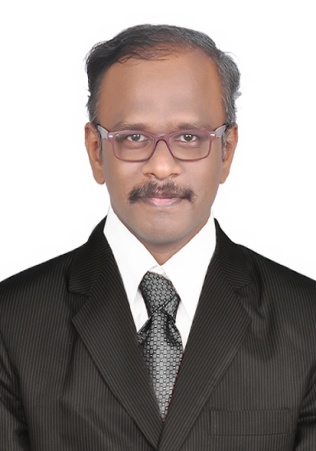 PhD   Anna University                                 :       Industrial waste water treatment                                                            	            2021M.Tech   Anna University 			   :        Coastal Management						            2009 Industry, Teaching & Research Experience:      12.5 yearsResearch interestCoastal PollutionIndustrial waste water treatment Nano composites.Nano materials.Catalytic activity